Проект ПРАВИТЕЛЬСТВО РОССИЙСКОЙ ФЕДЕРАЦИИПОСТАНОВЛЕНИЕот «____» ________________________ г.  №______МОСКВАО внесении изменений в государственную программу Российской Федерации «Развитие туризма»Правительство Российской Федерации п о с т а н о в л я е т:1. Утвердить прилагаемые изменения, которые вносятся 
в государственную программу Российской Федерации «Развитие туризма», утвержденную постановлением Правительства Российской Федерации 
от 24 декабря 2021 г. № 2439 «Об утверждении государственной программы Российской Федерации «Развитие туризма» (Собрание законодательства Российской Федерации, 2022, № 1, ст. 147; № 9, ст. 1334; № 16, ст. 2661, 
№ 21, ст. 3471; № 26, ст. 4483; 2023, № 1 , ст. 246).2. Министерству экономического развития Российской Федерации разместить государственную программу Российской Федерации «Развитие туризма» с изменениями, утвержденными настоящим постановлением, 
на своем официальном сайте, а также на портале государственных программ Российской Федерации в информационно-телекоммуникационной сети «Интернет» в 2-недельный срок со дня официального опубликования настоящего постановления.Председатель Правительства      Российской Федерации					             М. МишустинУТВЕРЖДЕНЫпостановлением ПравительстваРоссийской Федерацииот «___» __________ г. № ____И З М Е Н Е Н И Я, которые вносятся в государственную программу Российской Федерации «Развитие туризма»1. Приложение № 6 признать утратившим силу с 1 января 2024 года. 2. Раздел II дополнить абзацем следующего содержания:«Правила предоставления и распределения в 2023 – 2024 годах субсидий из федерального бюджета бюджетам субъектов Российской Федерации на государственную поддержку инвестиционных проектов 
по созданию модульных некапитальных средств размещения приведены 
в приложении № 10».3. Дополнить приложением № 10 следующего содержания:«Приложение № 10к государственной программе Российской Федерации 
«Развитие туризма»ПРАВИЛАпредоставления и распределения в 2023 – 2024 годах субсидий 
из федерального бюджета бюджетам субъектов Российской Федерации 
на государственную поддержку инвестиционных проектов 
по созданию модульных некапитальных средств размещения I. Общие требования1. Настоящие Правила устанавливают цели, условия и порядок предоставления и распределения субсидий из федерального бюджета бюджетам субъектов Российской Федерации на государственную поддержку инвестиционных проектов по созданию модульных некапитальных средств размещения, возникающих при реализации региональных проектов, обеспечивающих достижение целей, показателей 
и результатов федерального проекта «Развитие туристической инфраструктуры» национального проекта «Туризм и индустрия гостеприимства» (далее – субсидии).2. Понятия, используемые в настоящих Правилах, означают следующее:«заявка на участие в федеральном отборе» – подаваемое уполномоченным органом в Министерство экономического Российской Федерации заявление об участии в федеральном отборе»;«инвестиционный проект» – комплекс мероприятий, предполагающий создание модульных некапитальных средств размещения, благоустройство прилегающей к ним территории, обеспечение 
их электроснабжением, водоснабжением и водоотведением;«модульное некапитальное средство размещения – быстровозводимая конструкция заводского производства, в том числе контейнерного типа, глэмпинги, оборудованные для круглогодичного комфортного 
и безопасного пребывания туристов, оснащенная туалетом, умывальником, душем»;«номер в модульном некапитальном средстве размещения – одна 
или несколько жилых комнат/помещений в модульном некапитальном средстве размещения, соединенных между собой»;«объекты обеспечивающей инфраструктуры» – объекты, необходимые для функционирования объектов туристской инфраструктуры на туристских территориях, в том числе сети электроснабжения, газоснабжения, теплоснабжения, водоснабжения, водоотведения, связи, дноуглубление и берегоукрепление, берегозащитные, пляжеудерживающие сооружения, объекты благоустройства общественных городских пространств, очистные сооружения, а также подключение к ним»;«соглашение о предоставлении субсидии из федерального 
бюджета» – заключенное между субъектом Российской Федерации в лице высшего исполнительного органа субъекта Российской Федерации 
и Министерством экономического развития Российской Федерации соглашение о предоставлении субсидии из федерального бюджета 
в соответствии с типовой формой соглашения, установленной Министерством финансов Российской Федерации, подготавливаемое (формируемое) и заключаемое в государственной интегрированной информационной системе управления общественными финансами «Электронный бюджет»;«туристская инфраструктура» – объекты общественного питания, объекты туристского показа и посещения, объекты торговли и другие объекты, относящиеся к организациям, ведущим деятельность 
в соответствии с видами Общероссийского классификатора видов экономической деятельности, относящимися к собирательной классификационной группировке видов экономической деятельности «Туризм»;«уполномоченный орган» – орган исполнительной власти субъекта Российской Федерации, уполномоченный высшим исполнительным органом государственной власти субъекта Российской Федерации, 
на который возлагаются функции и ответственность за представление заявки на участие в федеральном отборе, исполнение соглашения 
о предоставлении субсидии из федерального бюджета, осуществление координации реализации инвестиционного проекта в субъекте Российской Федерации, взаимодействие с Министерством экономического развития Российской Федерации и представление отчетности, предусмотренной соглашением о предоставлении субсидии из федерального бюджета;«федеральный отбор» – отбор субъектов Российской Федерации, планирующих реализацию инвестиционных проектов, проводимый Министерством экономического развития Российской Федерации.3. Субсидии предоставляются в 2023 и 2024 годах в целях софинансирования расходных обязательств субъектов Российской Федерации по финансовому обеспечению или возмещению затрат 
на приобретение и монтаж модульных некапитальных средств размещения получателям в целях реализации инвестиционных проектов.Условия и порядок финансового обеспечения или возмещение затрат на приобретение и монтаж модульных некапитальных средств размещения получателям в целях реализации инвестиционных проектов устанавливаются правовым актом субъекта Российской Федерации. 4. Субсидии из федерального бюджета предоставляются в пределах лимитов бюджетных обязательств, доведенных в установленном порядке 
до Министерства экономического развития Российской Федерации 
как получателя средств федерального бюджета на предоставление субсидии на цели, указанные в пункте 3 настоящих Правил.5. Сведения о субсидии размещаются на едином портале бюджетной системы Российской Федерации в информационно-телекоммуникационной сети «Интернет» не позднее 15-го рабочего дня, следующего за днем принятия федерального закона о федеральном бюджете (федерального закона о внесении изменений в федеральный закон о федеральном бюджете).6. Размер субсидии получателям не может составлять более 1,5 млн. рублей на 1 номер в модульном некапитальном средстве размещения 
и не более 50% от стоимости инвестиционного проекта.Субсидия предоставляется получателям при условии, что получатель субсидии берет на себя обязательство по временному размещению 
и обеспечению временного проживания туристов в создаваемых за счет средств субсидии модульных некапитальных средствах размещения 
не менее 3 лет с даты получения субсидии.Субъект Российской Федерации вправе предоставить дополнительное финансирование из бюджета субъекта Российской Федерации 
на финансовое обеспечение или возмещение затрат на приобретение 
и монтаж модульных некапитальных средств размещения получателям 
в целях реализации инвестиционных проектов.7. Результатом использования субсидии является количество номеров во введенных в эксплуатацию модульных некапитальных средствах размещения.Подтверждением факта ввода в эксплуатацию модульного некапитального средства размещения является наличие подтверждающих документов его приобретения и монтажа.8. Предельный объем субсидий субъекту Российской Федерации 
на реализацию инвестиционных проектов составляет не более 12 процентов от общего объема бюджетных ассигнований федерального бюджета, предусмотренных Министерству экономического развития Российской Федерации в 2023 и 2024 годах на предоставление субсидии на цели, указанные в пункте 3 настоящих Правил.Предельный объем субсидий на 2023 г. бюджетам Донецкой 
и Луганской Республик, Запорожской и Херсонской областей определяется в соответствии с решением Правительства Российской Федерации 
по предложению Министерства экономического развития Российской Федерации.II. Федеральный отбор инвестиционных проектов9. Федеральный отбор проводится в 2023 году с целью отбора субъектов Российской Федерации, планирующих реализацию инвестиционных проектов в 2023 – 2024 годах.Извещения о проведении федерального отбора, содержащее сроки, порядок и условия его проведения, размещается Министерством экономического развития Российской Федерации на официальном сайте Министерством экономического развития Российской Федерации 
в информационно-телекоммуникационной сети «Интернет». 10. Уполномоченный орган направляет в Министерство экономического развития Российской Федерации в сроки, указанные 
в извещении, предусмотренном пунктом 9 настоящих Правил, непосредственно или по почте заказным почтовым отправлением (с описью вложения) на бумажном носителе и в электронном виде или в электронном виде посредством системы межведомственного электронного документооборота заявку на участие в федеральном отборе с приложением документов по перечню согласно приложению № 1 к настоящим Правилам.Субъект Российской Федерации вправе установить дополнительные требования к инвестиционным проектам, не противоречащие настоящим Правилам.11. Заявка на участие в федеральном отборе подается в отношении каждого инвестиционного проекта.12. Субъект Российской Федерации вправе подать неограниченное количество заявок на участие в федеральном отборе.13. Министерство экономического развития Российской Федерации 
в течение 7 рабочих дней со дня окончания приема заявок проверяет заявки на участие в федеральном отборе на предмет их соответствия требованиям настоящих Правил, а также:а) отклоняет заявку на участие в федеральном отборе в следующих случаях:поступление заявки на участие в федеральном отборе в Министерство экономического развития Российской Федерации после даты окончания приема заявок;несоответствие документов, представленных в составе заявки 
на участие в федеральном отборе, требованиям, содержащимся 
в приложении № 1 к настоящим Правилам;несоответствие сведений или документов, представленных в составе заявки на участие в федеральном отборе, требованиям, предусмотренных пунктами 11 и 12 настоящих Правил;б) направляет заявку на участие в федеральном отборе, соответствующую требованиям настоящих Правил, в комиссию 
по вопросам предоставление субсидии в целях реализации инвестиционных проектов по созданию модульных некапитальных средств размещения, состав и положение о которой утверждает Министерство экономического развития Российской Федерации (далее – комиссия) 
с целью отбора инвестиционных проектов на конкурсной основе.14. Комиссия рассматривает и проводит оценку инвестиционных проектов, указанных в заявках на участие в федеральном отборе, 
в соответствии с пунктами 17 – 20 настоящих Правил, в соответствии 
с критериями оценки инвестиционных проектов по созданию модульных некапитальных средств размещения, представленных в приложении № 2 
к настоящим Правилам.По результатам оценки инвестиционных проектов комиссия в течение 7 рабочих дней принимает решение об отборе инвестиционных проектов, указанных в заявках на участие в федеральном отборе и формирует предложения о размере субсидий субъекту Российской Федерации, определяемых как сумма субсидий, указанных в заявках субъекта Российской Федерации в отношении инвестиционных проектов, 
по которым комиссией принято решение об отборе. Решение комиссии оформляется протоколом.15. Министерство экономического развития Российской Федерации 
в течение 3 рабочих дней со дня подписания протокола комиссией утверждает результаты отбора инвестиционных проектов с указанием размера субсидии и в течение 3 рабочих дней уведомляет субъекты Российской Федерации, от которых поступили заявки, о принятом решении.16. Субсидии из федерального бюджета распределяются в пределах лимитов бюджетных обязательств, доведенных в установленном порядке 
до Министерства экономического развития Российской Федерации 
как получателя средств федерального бюджета на предоставление субсидий из федерального бюджета на цели, указанные в пункте 3 настоящих Правил, между субъектами Российской Федерации в порядке возрастания порядковых номеров заявок на участие в федеральном отборе.Размер субсидии, предоставляемой бюджету i-го субъекта Российской Федерации в соответствующем финансовом году (Si), определяется 
по формуле: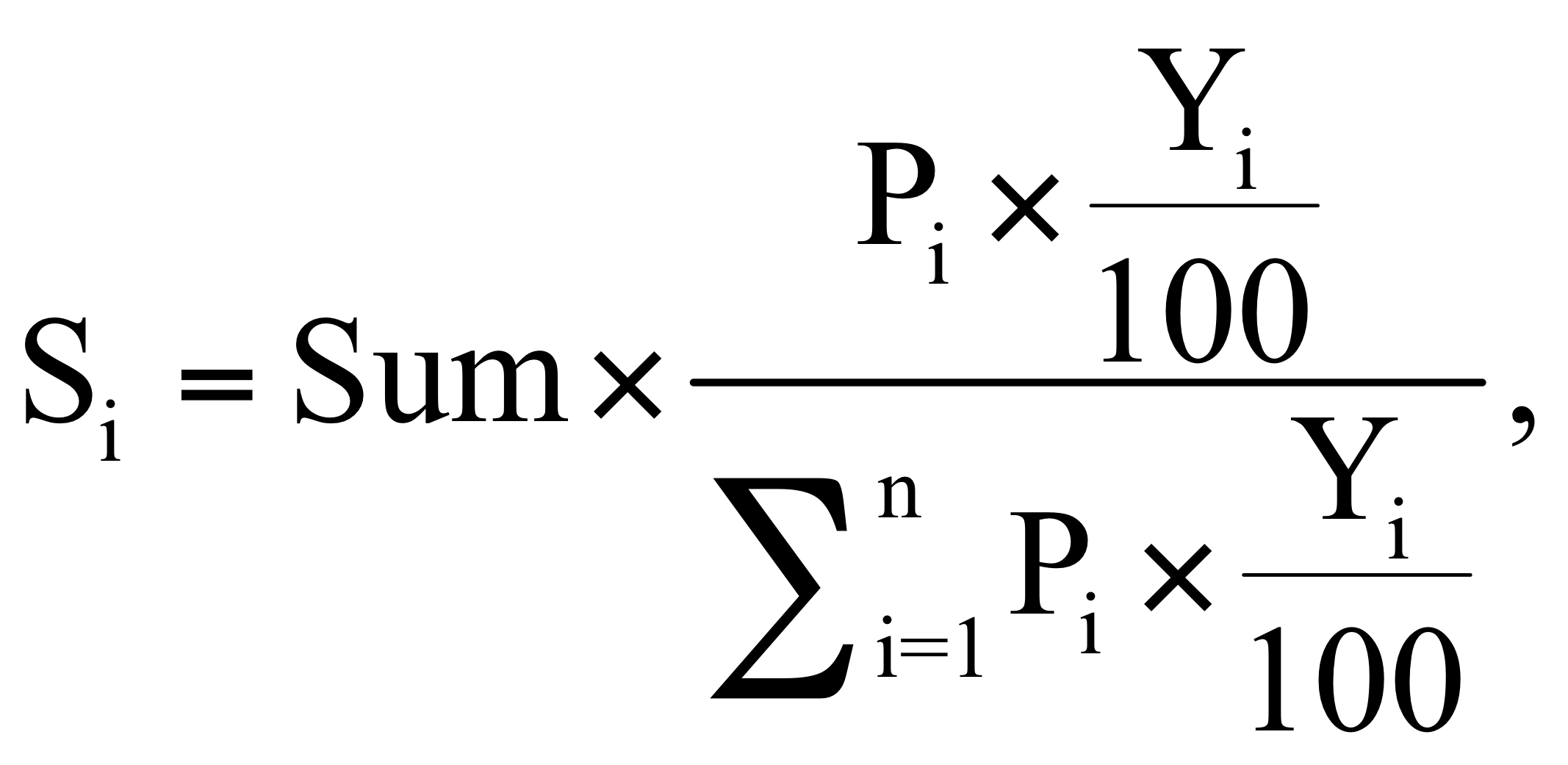 где:Sum – объем бюджетных ассигнований федерального бюджета 
на предоставление субсидии на соответствующий финансовый год;Pi – общий объем расходного обязательства i-го субъекта Российской Федерации, определенный по результатам федерального отбора;Yi – предельный уровень софинансирования расходного обязательства i-го субъекта Российской Федерации из федерального бюджета, определяемый в соответствии с пунктом 13(1.1) Правил формирования, предоставления и распределения субсидий из федерального бюджета бюджетам субъектов Российской Федерации, утвержденных постановлением Правительства Российской Федерации от 30 сентября 
2014 г. № 999.n – количество субъектов Российской Федерации, которым 
по результатам федерального отбора могут быть предоставлены субсидии 
в пределах лимитов бюджетных обязательств, доведенных в установленном порядке до Министерства экономического развития Российской Федерации как получателя средств федерального бюджета на предоставление субсидий на цели, указанные в пункте 3 настоящих Правил.Размер субсидии, предоставляемой бюджету субъекта Российской Федерации, не может превышать предельного объема субсидии субъекту Российской Федерации, указанного в пункте 8 настоящих Правил.В случае отсутствия в текущем финансовом году у субъекта Российской Федерации потребности в субсидии неиспользованные субсидии на основании письменного обращения субъекта Российской Федерации перераспределяются между бюджетами других субъектов Российской Федерации.III. Оценка инвестиционных проектов 17. Рассмотрение и оценка инвестиционных проектов, содержащихся в заявках на участие в отборе, осуществляется комиссией 
в соответствии с критериями оценки инвестиционных проектов 
по созданию модульных некапитальных средств размещения, представленных в приложении № 2 к настоящим Правилам.18. По результатам оценки инвестиционных проектов, содержащихся в заявках на участие в отборе, комиссией, формируется перечень проектов, ранжированный от максимального до минимального значения балла включительно.Каждому инвестиционному проекту присваивается порядковый номер. Инвестиционному проекту, набравшему наибольшее количество баллов, присваивается первый номер. По мере убывания количества баллов инвестиционным проектам последовательно присваиваются номера 
в форме натуральных чисел в порядке возрастания.В случае определения по инвестиционным проектам равного количества баллов приоритетной считается инвестиционный проект, имеющий наименьшее значение показателя соотношения запрашиваемого объема субсидии и количества создаваемых номеров в модульных некапитальных средствах размещения, при равенстве указанного показателям приоритетным считается инвестиционный проект, содержащийся в заявке на участие в федеральном отборе, поступившей 
в Министерство экономического развития Российской Федерации в более ранний срок.19. Комиссия формирует предварительный перечень инвестиционных проектов, путем распределения объема бюджетных ассигнований, доведенных до Министерства экономического развития Российской Федерации как главному распорядителю бюджетных средств, согласно результатам оценки инвестиционных проектов начиная от проекта 
с наибольшим количеством баллов и до полного распределения бюджетных средств (далее – предварительный перечень).Минимальное значение (балла) оценки заявок на участие 
в федеральном отборе, при котором представивший заявку на участие 
в федеральном отборе субъект Российской Федерации признается победителем отбора по исчерпанию объема бюджетных ассигнований федерального бюджета, предусмотренных Министерству экономического развития Российской Федерации на предоставление субсидии на цели, указанные в пункте 3 настоящих Правил.20. Комиссия формирует предложения о предоставлении субсидии 
из заявок на участие в федеральном отборе, набравших не ниже минимальных значений (балла) оценки, либо об отказе в предоставлении субсидий.В предложение о предоставлении субсидии включается размер субсидии по каждой заявке, начиная с заявки, которой присвоен первый номер и далее.Размер субсидии определяется в соответствии с пунктом 16 настоящих Правил.При этом сумма потребности в субсидии по заявке на участие 
в федеральном отборе определяется в следующем порядке с учетом предельного объема субсидии, установленного пунктом 8 настоящих Правил:если сумма потребности в субсидии по заявке на участие 
в федеральном отборе равна или меньше предельного объема субсидии, 
то сумма устанавливается по заявке на участие в федеральном отборе;если сумма потребности превышает предельный объем субсидии, 
то сумма устанавливается равной предельному объему субсидии.В случае, если размер субсидии субъекту Российской Федерации, определяемых как сумма субсидий, указанных в заявках субъекта Российской Федерации в отношении инвестиционных проектов, 
по которым комиссией принято решение об отборе, превышает предельный объем субсидии субъекту Российской Федерации, указанного в пункте 8 настоящих Правил, субсидия предоставляется на финансирование инвестиционных проектов данного субъекта Российской Федерации 
с наименьшими порядковыми номерами.IV. Предоставление субсидий из федерального бюджета21. Соглашение о предоставлении субсидии из федерального бюджета и дополнительные соглашения к нему, предусматривающие внесение в него изменений или его расторжение, включают, в том числе следующие положения:а) размер предоставляемой субсидии, порядок, условия и сроки 
ее перечисления в бюджет субъекта Российской Федерации;б) значение результата предоставления субсидии, предусмотренного пунктом 7 настоящих Правил;в) порядок и сроки представления получателем субсидии 
в Министерство экономического развития Российской Федерации отчетности о достижении значения результата предоставления субсидии по формам, определенным типовыми формами соглашений, установленными Министерством финансов Российской Федерации;г) условие о согласовании новых условий соглашения 
о предоставлении субсидии или о расторжении соглашения 
о предоставлении субсидии при недостижении согласия по новым условиям в случае уменьшения Министерству экономического развития Российской Федерации ранее доведенных лимитов бюджетных обязательств, приводящего к невозможности предоставления субсидии в размере, определенном в соглашении о предоставлении субсидии;д) обязательство субъекта Российской Федерации по достижению результатов использования субсидий;е) обязательство субъекта Российской Федерации по формированию и ведению реестра получателей соответствующих выплат - в отношении субсидий, являющихся источником софинансирования публичных нормативных обязательств субъектов Российской Федерации;ё) реквизиты правового акта субъекта Российской Федерации, устанавливающего расходное обязательство субъекта Российской Федерации, в целях софинансирования которого предоставляется субсидия (при наличии такого акта);ж) ответственность получателя субсидии за нарушение условий 
и порядка предоставления субсидии, в том числе его обязательство 
по возврату денежных средств в федеральный бюджет;з) порядок и сроки расчета штрафных санкций;и) условие о вступлении в силу соглашения.й) приложение следующих документов:согласие субъекта Российской Федерации на уменьшение размера субсидии в случае недостаточности лимитов бюджетных обязательств, доведенных до Министерства экономического развития Российской Федерации как получателя средств федерального бюджета 
на предоставление субсидии на цели, указанные в пункте 3 настоящих Правил;обязательство субъекта Российской Федерации о предоставлении субсидии на поддержку инвестиционных проектов, указанных в решении 
об отборе, предусмотренном пунктом 14 настоящих Правил при условии исполнения получателем условий, предусмотренных настоящими Правилами;обязательство субъекта Российской Федерации о непредоставлении субсидии получателям в случае получения ими мер государственной поддержки, за исключением мер, предоставляемых малому и среднему предпринимательству, на цели, указанные в пункте 3 настоящих Правил, 
на основании иных нормативных правовых актов;заверенная в установленном порядке копия документа 
о возложении высшим исполнительным органом государственной власти субъекта Российской Федерации на исполнительный орган субъекта Российской Федерации полномочий по подаче заявки (в случае необходимости;справка об отсутствии просроченной задолженности субъекта Российской Федерации перед бюджетами бюджетной системы Российской Федерации.22. Субсидии из федерального бюджета предоставляются 
при соблюдении следующих условий:а) наличие правового акта субъекта Российской Федерации, утверждающего на 2023 – 2024 год мероприятия, при реализации которого возникают расходные обязательства, в целях софинанирования которых предоставляются субсидия;б) наличие в бюджете субъекта Российской Федерации бюджетных ассигнований на исполнение расходного обязательства субъекта Российской Федерации, софинансирование которого осуществляется 
из федерального бюджета, в объеме, необходимом для его исполнения;в) заключение соглашения о предоставлении субсидии 
из федерального бюджета в соответствии с пунктом 10 Правил формирования, предоставления и распределения субсидий из федерального бюджета бюджетам субъектов Российской Федерации, утвержденных постановлением Правительства Российской Федерации от 30 сентября 
2014 г. № 999 «О формировании, предоставлении и распределении субсидий из федерального бюджета бюджетам субъектов Российской Федерации».23. Перечисление субсидии из федерального бюджета осуществляется в установленном порядке на единые счета бюджетов, открытые финансовым органам субъектов Российской Федерации 
в территориальных органах Федерального казначейства.24. Контроль за соблюдением субъектами Российской Федерации условий предоставления субсидии из федерального бюджета осуществляется Министерством экономического развития Российской Федерации и уполномоченными органами государственного финансового контроля.25. Субъект Российской Федерации в соответствии 
с законодательством Российской Федерации несет ответственность 
за достоверность сведений, содержащихся в документах, представляемых 
в соответствии с настоящими Правилами в территориальные органы государственного финансового контроля и Министерство финансов Российской Федерации.26. В соглашение о предоставление субсидии из федерального бюджета могут быть внесены изменения в части продления сроков достижения значений результата, установленного соглашением, на срок, 
не превышающий 6 месяцев, и (или) внесения изменений в значение результата, установленного соглашением, без применения положений пункта 29 настоящих Правил в следующих случаях:а) введение торговых и экономических санкций в отношении российских получателей, если они повлияли на достижение значений результата, установленного соглашением;б) введение Правительством Российской Федерации мер, ограничивающих транспортировку продукции до конечных пунктов назначения, предусмотренных соглашением, закупку иностранного оборудования, сырья и комплектующих, если такие меры повлияли 
на достижение значений результата, установленного соглашением;в) возникновение обстоятельств непреодолимой силы (форс-мажор) либо введение иностранным государством запретов и ограничений 
в области предпринимательской деятельности, осуществления валютных операций, а также иных ограничительных и запретительных мер, действующих в отношении Российской Федерации или российских хозяйствующих субъектов, если такие обстоятельства повлияли 
на достижение значений результата, установленного соглашением.Решение о внесении изменений в соглашение о предоставление субсидии из федерального бюджета по указанным в настоящем пункте основаниям принимается в порядке, установленном Министерством экономического развития Российской Федерации.V. Мониторинг и контроль реализации проектов27. Министерство экономического развития Российской Федерации осуществляет мониторинг реализации инвестиционного проекта посредством сопоставления фактических и планируемых значений результатов использования субсидии из федерального бюджета, предусмотренных соглашением о предоставлении субсидии 
из федерального бюджета.Оценка эффективности использования субсидии осуществляется Министерством экономического развития Российской Федерации путем сравнения, установленного соглашением планового значения результата использования субсидии и фактически достигнутого значения результата использования субсидии.28. Уполномоченный орган направляет в Министерство экономического развития Российской Федерации следующие отчеты 
по формам, определенным типовой формой соглашения, утвержденной Министерством финансов Российской Федерации, в сроки, установленные соглашением:отчет об осуществлении расходов бюджета субъекта Российской Федерации, в целях софинансирования которых предоставляется субсидия;отчет о достижении значений результата использования субсидии.Министерство экономического развития Российской Федерации вправе устанавливать в соглашении сроки и формы представления получателем субсидии дополнительной отчетности.29. В случае нарушения субъектом Российской Федерации обязательств по достижению результатов использования субсидии 
из федерального бюджета, предусмотренных соглашением 
о предоставлении субсидии из федерального бюджета, объем средств, подлежащий возврату из бюджета субъекта Российской Федерации 
в федеральный бюджет, рассчитывается в порядке, установленном пунктами 16 – 18 Правил формирования, предоставления и распределения субсидий из федерального бюджета бюджетам субъектов Российской Федерации, утвержденных постановлением Правительства Российской Федерации от 30 сентября 2014 г. № 999.Освобождение субъектов Российской Федерации от применения мер ответственности, предусмотренных пунктом 26 Правил формирования, предоставления и распределения субсидий, осуществляется в соответствии с пунктом 20 Правил формирования, предоставления и распределения субсидий из федерального бюджета бюджетам субъектов Российской Федерации, утвержденных постановлением Правительства Российской Федерации от 30 сентября 2014 г. № 999.«Приложение № 1К Правилам предоставления 
и распределения в 2023 – 2024 годах субсидий из федерального бюджета бюджетам субъектов Российской Федерации 
на государственную поддержку инвестиционных проектов 
по созданию модульных некапитальных средств размещенияПеречень документов, 
представляемых в составе заявки субъекта Российской Федерации, 
на участие в федеральном отборе субъектов Российской Федерации, реализующих инвестиционные проекты по созданию модульных некапитальных средств размещения1. Заявка на участие в федеральном отборе инвестиционных проектов на создание модульных некапитальных средств размещения (далее соответственно – инвестиционный проект, федеральный отбор).2. Финансово-экономическое обоснование заявленной суммы субсидии из федерального бюджета в целях софинансирования расходных обязательств субъектов Российской Федерации по финансовому обеспечению или возмещению затрат на приобретение и монтаж модульных некапитальных средств размещения юридическим лицам (за исключением некоммерческих организаций, являющихся государственными (муниципальными) учреждениями) и индивидуальным предпринимателям в целях реализации инвестиционных проектов по созданию модульных некапитальных средств размещения.3. Концепция инвестиционного проекта, содержащая следующую информацию:а) наименование инвестиционного проекта и местоположение земельного участка, на котором планируется его реализация, а также документы, подтверждающие права на указанные земельные участки либо право размещения на них модульных некапитальных средств размещения;б) сроки реализации инвестиционного проекта;в) количество номеров в модульных некапитальных средствах размещения, предполагаемых к созданию в рамках инвестиционного проекта;г) потребность в субсидии, определенная с учетом пункта 16 настоящих Правил;д) данные о территории планируемого размещения модульных некапитальных средств размещения, включая сведения и подтверждающие документы (при наличии) о наличии на указанной территории объектов обеспечивающей и туристической инфраструктуры, действующих капитальных средств размещения;е) сведения о планируемом расположении модульных некапитальных средств размещения на территории особой экономической зоны туристско-рекреационного типа (при наличии).4. Документ об определении уполномоченного органа, указанного 
в пункте 2 настоящих Правил.5. Справка об отсутствии просроченной задолженности у инициатора инвестиционного проекта перед бюджетами бюджетной системы Российской Федерации.6. Согласование федерального органа исполнительной власти 
или исполнительного органа субъекта Российской Федерации, к ведению которого отнесены особо охраняемые природные территории федерального или регионального значения, в случае реализации инвестиционного проекта по созданию модульного некапитального средства размещения 
на указанных территориях.7. Расчет динамики туристического потока в году (периоде), предшествующем году (периоду года) проведения федерального отбора, 
по отношению к 2019 году (периоду года).«Приложение № 2К Правилам предоставления 
и распределения в 2023 – 2024 годах субсидий из федерального бюджета бюджетам субъектов Российской Федерации 
на государственную поддержку инвестиционных проектов 
по созданию модульных некапитальных средств размещенияКритерииоценки инвестиционных проектов по созданию модульных некапитальных средств размещения_________________№Наименование критерия оценкиОценка (балл) 
по критерию1.Инвестиционный проект по созданию модульных некапитальных средства размещения на территории Донецкой, Луганской Республик, Запорожской 
и Херсонской областей82.Особая экономическая зона туристско-рекреационного типах2.1.Инвестиционный проекте реализуются территории особый экономической зоны туристско-рекреационного типа82.2.Инвестиционный проекте реализуются территории субъекта Российской Федерации, на территории которого создана особая экономическая зона туристско-рекреационного типа43.Инфраструктура инвестиционного проекта:Х3.1.Инвестиционный проект реализуется на земельном участке с обеспечивающей инфраструктурой23.2.Инвестиционный проект реализуется на земельном участке с туристической инфраструктурой23.3.Инвестиционный проект реализуется на земельном участке действующих капитальных коллективных средств размещения и предусматривает создание более 50 номеров в модульных средствах размещения34.Число ночевок в коллективных средствах размещения субъекта Российской Федерации:Х4.1.Динамика туристического потока в году (периоде), предшествующем году (периоду года) проведения конкурса, по отношению к 2019 году (периоду года), превышает динамику за аналогичный период в целом по Российской Федерации15.Субъект Российской Федерации входит в туристские макротерритории с учетом потенциала развития туризма 
в Российской Федерации 16.Участник конкурса не получал субсидию Федерального агентства по туризму на цели, указанные в заявке, на реализацию проектов в рамках предыдущего конкурсного отбора27.На территории субъекта Российской Федерации в период 2023 – 2025 годов запланировано проведение мероприятий, посвященных празднованию 
на федеральном уровне памятных дат субъекта Российской Федерации или юбилейной дате выдающихся деятелей культуры, проводимых в том числе по решению Президента Российской Федерации, Правительства Российской Федерации.28.Инвестиционный проект реализуется на особо охраняемых природных территориях19.Инвестиционный проект предусматривает создание модульных некапитальных средств размещения 
из клееного деревянного бруса1